KLACHTENFORMULIER Spectrum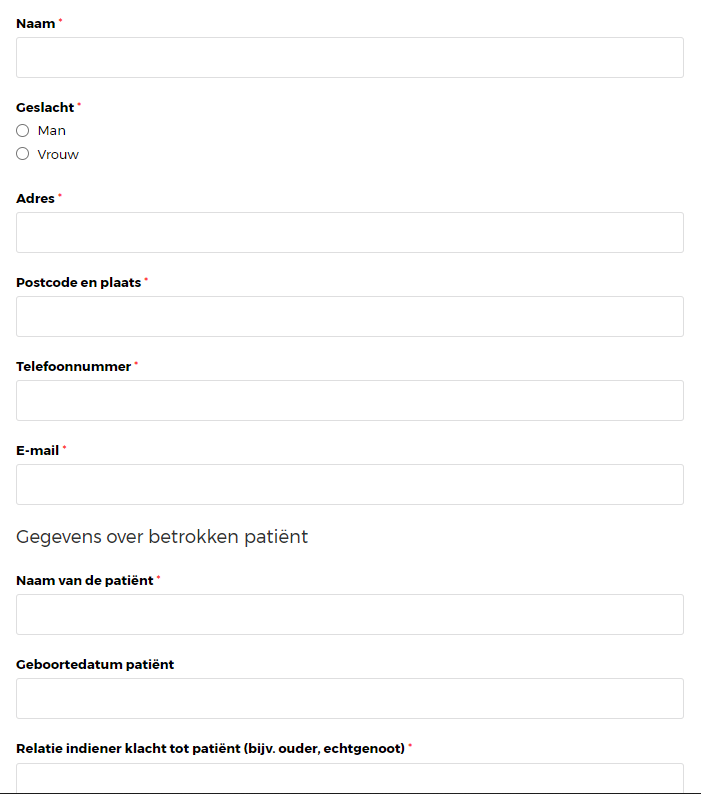 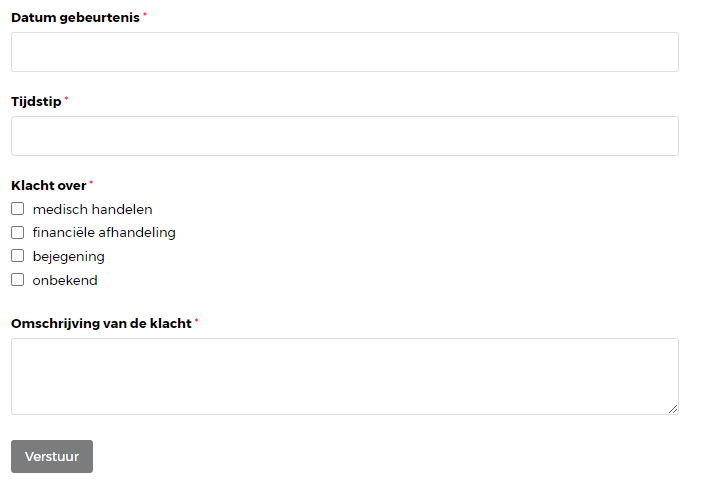 